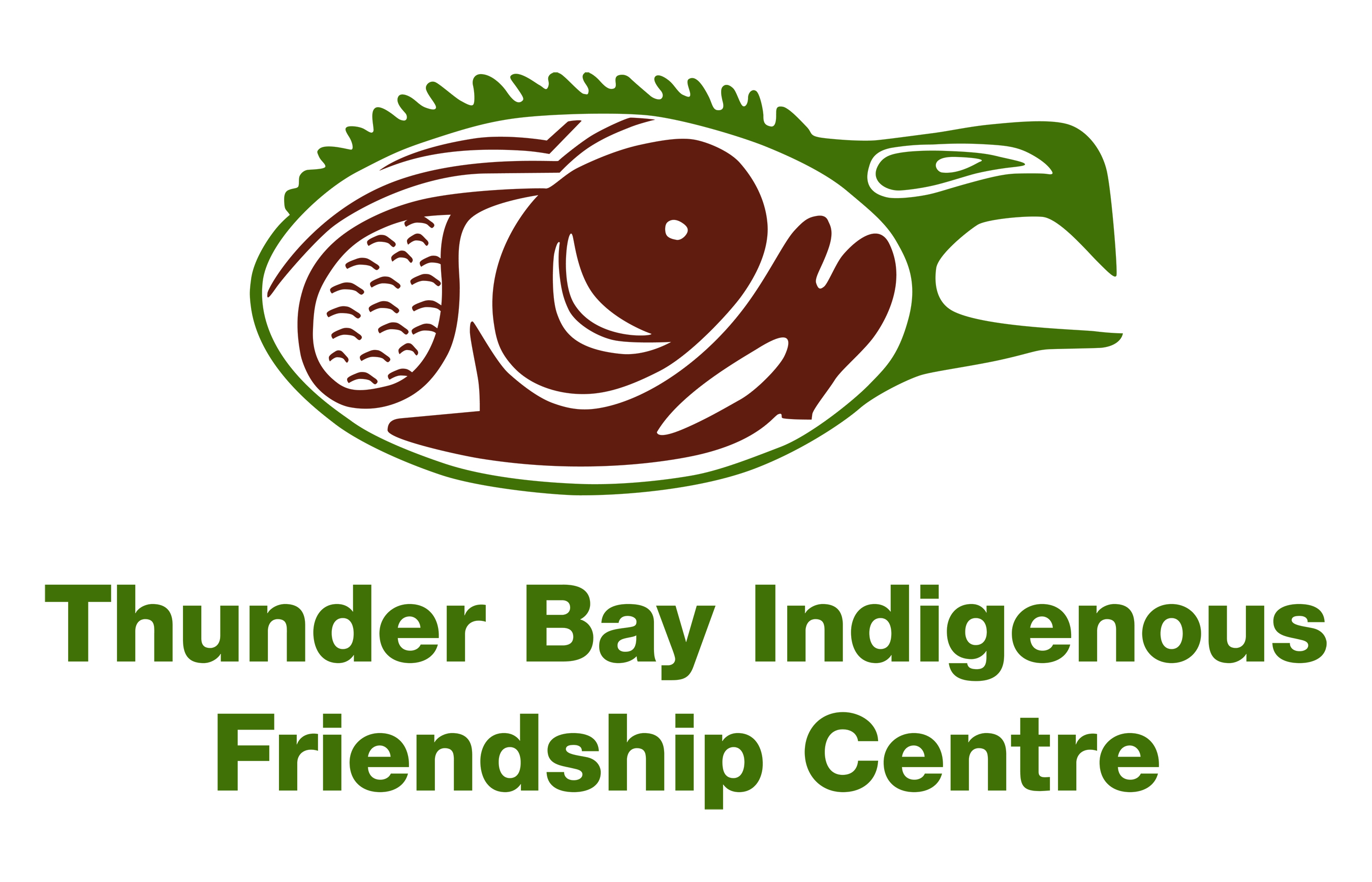 Notice of Annual General Meeting 2018Thursday, September 27, 20185:00 pm Supper and meeting to commence thereafter401 N Cumberland Street back entranceVisit www.tbifc.ca for more infoApplications for Membership available now at TBIFC!Membership dues cost $1.00 and must be paid by August 28, 2018 to be eligible for voting.AGM Packages are available to pick up at TBIFC Reception starting September 11, 2018.All are welcome!  Indigenous Youth are encouraged to attend!  Must be 18 years of age or older to vote.